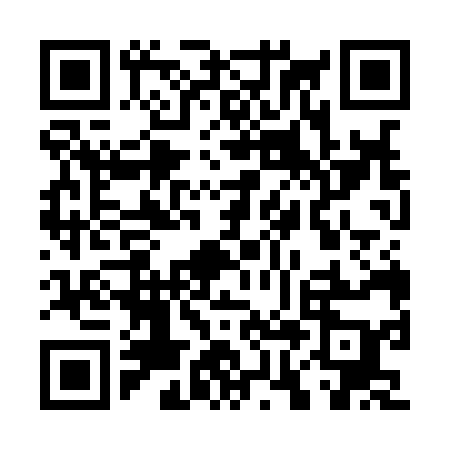 Ramadan times for Tandag, PhilippinesMon 11 Mar 2024 - Wed 10 Apr 2024High Latitude Method: NonePrayer Calculation Method: Muslim World LeagueAsar Calculation Method: ShafiPrayer times provided by https://www.salahtimes.comDateDayFajrSuhurSunriseDhuhrAsrIftarMaghribIsha11Mon4:354:355:4411:453:035:465:466:5212Tue4:344:345:4411:453:025:465:466:5213Wed4:344:345:4311:453:025:465:466:5214Thu4:334:335:4311:453:015:465:466:5215Fri4:334:335:4211:443:005:465:466:5216Sat4:324:325:4211:443:005:465:466:5217Sun4:324:325:4111:442:595:465:466:5218Mon4:314:315:4111:432:595:465:466:5219Tue4:314:315:4011:432:585:465:466:5220Wed4:304:305:4011:432:575:465:466:5221Thu4:294:295:3911:432:575:465:466:5222Fri4:294:295:3811:422:565:465:466:5223Sat4:284:285:3811:422:555:465:466:5224Sun4:284:285:3711:422:545:465:466:5225Mon4:274:275:3711:412:545:465:466:5226Tue4:274:275:3611:412:535:465:466:5227Wed4:264:265:3611:412:525:465:466:5228Thu4:254:255:3511:402:515:465:466:5229Fri4:254:255:3511:402:515:465:466:5230Sat4:244:245:3411:402:505:465:466:5231Sun4:244:245:3411:402:495:465:466:521Mon4:234:235:3311:392:485:465:466:522Tue4:224:225:3211:392:485:465:466:523Wed4:224:225:3211:392:475:465:466:524Thu4:214:215:3111:382:465:455:456:525Fri4:214:215:3111:382:455:455:456:526Sat4:204:205:3011:382:445:455:456:527Sun4:194:195:3011:372:435:455:456:528Mon4:194:195:2911:372:425:455:456:529Tue4:184:185:2911:372:425:455:456:5210Wed4:184:185:2811:372:415:455:456:52